Newspaper IndexA monthly publication of newspaper’s articlesFromBusiness Recorder, Daily Times, Dawn, Finincial Times, Khaleej Times, The Nation and The News Compiled byMuhammad Asif KhanDeputy Chief Librarian, Serials Section, P.U. LibrarySyed Saleem Abbass ZaidiDeputy Chief Librarian, Information Resource Centre, P.U.LibraryKashif KhursheedSenior Librarian, Multimedia Section, P.U. LibraryHamid AliSenior Librarian, Oriental Section, P.U. LibraryShafiq Ur RehmanSenior Librarian, Serial Section, P.U. LibraryMuhammad RazaqLibrarian, Circulation Section, P.U. LibraryHaji MahmoodLibrarian, ,Circulation Section, P.U. LibraryIram Shahzad AliLibrarian, Cataloguing Section, P.U. Library
Published byPunjab University Library
© 2012 Ch. Muhammad Hanif Chief Librarian Punjab University Library, LahorePrefacePunjab University Library is providing an indexing service “Newspaper’s index”. This is a monthly publication of newspaper articles published in famous local and foreign newspapers. Since January 2005 library is also providing this index on internet. Library is offering the current index as well as the archives and a cumulative index on our website http://www.pulibrary.edu.pk, In addition to that, hard and soft copies of the indices are also available in the Serials section of the Library.Contents are divided in two categories, Pakistan and the other World. Furthermore both of the categories have their sub-contents arranged alphabetically under various subjects. Indexed entries are further arranged under author alphabetically within their relevant subjects. Indexed entries provide bibliographic information about the articles. The scope, arrangement, format and abbreviations used in the index are as under.Scope:	This Index covers seven major English newspapers "Khaleej Times, Dawn, The Nation, The News, Business Recorder, Financial Times and Daily Times".Bibliographical Information:It is a subject index; Entries in each subject have been arranged alphabetically by author.Sample entry:Ijaz Ahmad Rao. “Techtrix: agricultural biotechnology leads to prosperity.” The Nation, 1 Jan. 2010, p.19Author:	Only Christian author’s names are inverted in their  family name e.g. Roy C. Macridis will be inverted as Macridis, Roy C.Title:	Complete title of the article is in double quotes “Title: subtitle” while sub-title (if any) is separated with colon ( : ).Publisher:	Name of the news paper e.g. The NationDate of Publication: Abbreviated month and year of publication are printed in the Format ”1Jan. 2012,”Page No:	Regular pages are indicated as p.7, while pages having a specific category name are indexed as, “Business & Economics Review. IV”Ch. Muhammad HanifChief LibrarianPunjab University LibraryNewspaper IndexVol. 12 No. 5 May, 2013Contents SummaryArticles Index(6-22)E-Journals Databases / E-Books(23)Foreign Research Journals (24-25)New Arrivals English (26-29)New Arrivals Urdu(30-34)Articles IndexDetailed ContentsList of Digital Library E-Journals DatabasesNote: All of the resources are available only from registered IPs provided by ITC, University of the Punjab and can not be accessed outside The University Campuses.E-BooksSubject wise List of 51 Foreign Research Journals Subscribed in 2012List of New Arrivals for the Month of February, 2012فہرست اردو کتب ماہ نومبر 2012ءPlease visit PunjabUniversity Library’s website to downloadcurrent issue http://www.pulibrary.edu.pk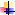 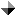 Sr. No.SubjectPage No.Agriculture6Arts & Sports – Pakistan6Arts & Sports – World6Banking, Finance and Stock ExchangeBiographies6Biographies7Business, Economics and Industry7Crimes8Current Issues – Pakistan9Current Issues – World9Defense/ Military 9Education –Pakistan10Education World10Geography and Travel 10Governance / Policies – Pakistan10Governance / Policies – World11Health and Environment 11History and Archaeology – Pakistan12History and Archaeology – World12India Politics, Policies and Relations12Indo-Pak Relations12Internationl Relations 12Islam 13Kashmir and Kashmir Issue13Language and Literature 13Law and Legislation 14Media – Pakistan14Media – World14Miscellaneous15Other Religion15Organization15Pakistan Foreign Relations15Peace and war / After effects15Politics – Pakistan16Politics – World18Power Resources ( Gas, Oil, Dam, etc)19Science and Information Technology19Social Problems 20Society and Culture – Pakistan20Society and Culture – World20Terrorism 21US Politics, Policies and Relations21World Conflicts22S No.Name of DatabaseAMERICAN ASSOCIATION OF PHYSICS TEACHERS (AAPT)AMERICAN CHEMICAL SOCIETY (ACS)AMERICAN INSTITUTE OF PHYSICS (AIP)AMERICAN MATHEMATICAL SOCIETY (AMS)AMERICAN PHYSICAL SOCIETY(APS)ASSOCIATION OF COMPUTING MACHINERY (ACM)BEECH TREE PUBLISHINGBRITISH LIBRARY ELECTRONIC DELIVERY SERVICECAMBRIDGE UNIVERSITY PRESS (CUP)EDINBURGH UNIVERSITY PRESSELSEVIER (Science Direct)EMERALDESDU - Engineering Solutions for AcademiaINSTITUTE FOR OPERATIONS RESEARCH AND THE MANAGEMENT SCIENCES (INFORMS) INSTITUTE OF ELECTRICAL AND ELECTRONICS ENGINEERS IEEEINSTITUTE OF PHYSICSISI WEB OF KNOWLEDGEJOURNAL OF THE ACOUSTICAL SOCIETY OF AMERICA (JASA)JSTORNATURE PUBLISHINGNRC RESEARCH PRESS JOURNALS ONLINEPROJECT MUSEROYAL COLLEGE OF PHYSICIANSROYAL SOCIETY - ROYAL SOCIETY JOURNALS ONLINESCIENCE ONLINESPRINGER LINKTAYLOR & FRANCIS JOURNALSUNIVERSITY OF CHICAGO PRESSWILEY-BLACKWELL JOURNALSWORLD BANK E-LIBRARY EBRARY E-CONTENT PLATEFORMMC GRAWHILL COLLECTIONSPRINGER BOOKSSr#Name of Department Name of Journal1Center for High Energy PhysicsHadronic Journal2College of Art and DesignArts of Asia3College of Statistical and Actuarial SciencesBiometrika3College of Statistical and Actuarial SciencesJournal of American Statistical Association3College of Statistical and Actuarial SciencesInternational Journal of Epidemiology4Department of Applied PsychologyJournal of Applied Psychology5Department of ArchaeologyArtibus Asia, New York, USA5Department of ArchaeologyJounal of Roayl Asiatic Society of Great Britian and Ireland6Department of BotanyAustralian Journal of Botany7Department of EconomicsJournal of Applied Economics7Department of EconomicsJournal of Developmenht Economics8Department of English Language and LiteraturePoetry Review9Department of Geneder StudiesAffilia; Journal of Women and Social Work9Department of Geneder StudiesGender and Society10Department of GeographyEconomic Geography11Department of HistoryInternational Journal of Punjab Studies11Department of HistoryThe Indian Economic & Social History Review 12Department of Islamic StudiesJournal of American Oriental Society13Department of Library & Information ScienceLibrary Quarterly13Department of Library & Information ScienceJournal of Libarianship and Information Science14Department of Microbiology and Molecular GeneticsJournal of Bacteriology15Department of PhilosophyPhilosophy of Social Sciences16Department of PhysicsReports on Progress in Physics17Department of Political ScienceCurrent History17Department of Political ScienceAsian Profile18Department of Special Education18Department of Special EducationPhysical Disabilitieis Education and related services18Department of Special EducationTeacher Education and Special Education19Department of ZoolgyGeobios19Department of ZoolgyJounral of Clinical Endocrionology and Metabolism20Hailey College of Banking and FinanceHarvard Business Review21Institute Of Administrative SciencesInternational Journal of Public Administration 22Institute Of Agricultural SciencesJournal of Plant Pathology23Institute Of Business & Information TechnologyMIT Sloan Management Review24Institute of Business Administration Journal of Finance24Institute of Business Administration Journal of Marketing Research25Institute of Chemical Engineering and TechnologyAICHE Journal25Institute of Chemical Engineering and TechnologyIndustrial & Engineering chemistry research26Institute of Communication StudiesMedia Asia26Institute of Communication StudiesJournalism and Mass communication quarterly26Institute of Communication StudiesMedia, Culture & Society (Sage Publication)Sr#Name of Department Name of Journal27Institute of Education and ResearchEducational Technology27Institute of Education and ResearchAmerican Education research Journal27Institute of Education and ResearchEducational Management, Administration and Leadership28Institute of GeologyBulletin of Geological Society of America29Institute of Quality & Technology ManagementAsian Journals on Quality29Institute of Quality & Technology ManagementInternational Journals on Quality and Service Science30Institute of Social & Cultural StudiesAmerican Sociological Review30Institute of Social & Cultural StudiesJournal of Developing Societies31University College of PharmacyJournal of Pharmaceutical Sciences32University Law CollegeJournal of legal Education32University Law CollegeAmerican Journal of International LawSr. #AuthorTitleClass #Cutter #Tiwari, PurushothamLibrary evaluation025.1T 54 LGooch, Geoffrey D. (ed.)Science, policy and stakeholders in water management363.61094S 43Nelson, Fred (ed.)Community rights, conservation and contested land333.72096C 53Seyal, Faiez H.Choose or be chosen650.14S 31 CSparks, Donald L. (ed.)Soil physical chemistry (2nd.)631.41S 61Jong, Steven M. De (ed.)Remote sensing image analysis621.3678R 36Seyal, Faiez H.30 second successories158S 31 TSeyal, Faiez H.Born again297.261S 31 BNadeem ButtConceptual approach to taxes336.241N 11 CMahmood, Sultan BashirSpirit of the Holy Quran297.1226M 27 SMirza Abul-Fadl (ed.)Muhammad in the Hadees297.124M 85ML-203 Fundamentals of management658F 97Javed JabbarPakistan954.91J 45 PMohammed HanifOur lady of Alice Bhatti813.6M 69 OSaadia ToorState of Islam954.9045S 11 SManzo, Ula C.Content area literacy  (5th.)428.40712M 32 CNigosian, S. A.World religions (4th.)200N 61 WDavis, Mackenzie L.Water and wastewater engineering628.1D 23 WSyed Saleem ShahzadInside Al-Qaeda and the Taliban958.1046S 12 IKharal, Ali AhmadHumanism and Pakistani English novel144K 55 HRubin, Barry (ed.)West and the Middle East327.5601821W 32Malik, Amir Haffez (ed.)Selected Kafies of Khawaja Farid891.4213S 28Murton, AdrianUnlocking human resource management658.3M 89 UMoran, Emilio FEnvironmental social science 304.2M 76 EAgarwal, H. O.International law341A 24 IPandey, B. P.Botany for degree students580P 14 BLemezma, MarcMind magic793.8L 47 MaDoniger, WendySplitting the difference 294.513D 56 SLemezma,s MarcMind tricks 793.8L 47 MTiwari, PurushothamOrganisation and development of libraries025T 54 OVerma, P. S.Genetics (9th)576.5V 50 G9Russell, BertrandHuman knowledge121R 98 HMohanty, BiswaranjanDynamics of political theory 320.011M 69 DGilbon, ItzhakMaking better decisions658.403G 34 MGupta, S. K. (ed.)Nuclear energy 539.7N 90Smith, RogerSocial work and power361.301S 56 SHamblen, David LAdams's outline of fractures617.15H 18 AVashishta, P. C.Botany for degree students580V 32 PVashishta,  B. R.Fungi561.92V 32 FHausman, AlanLogic and philosophy160H 41 L11Cott, Nancy F.The grounding of modern feminism305.420973C 63 GAhn, Byong-man (ed.)Reforming public and corporate governance658R 30Enarson, Elaine (ed.)Women, gender and disaster363.348082W 69Williamson, Ray A. (ed.)sScience and technology in Historic Preservation930.1S 24Schipper, E. Lisa F. (ed.)The earthscan reader on adaptation of climate change304.25E 15Verma, P. S.Cell biology, genetics, molecular biology, evolution and ecology571.6V 50 CSr. #AuthorTitleClass #Cutter #Shoseyov, Oded (ed.)Nanobiotechnology660.6N 21Harding, Stephen E. (ed.)Biotechnology and genetic engineering reviews660.6B 54Clark, PeterUsing statistics in business 519.5C 39 UMehkri, G. M.Sorrows of Sindh954.918M 52 SIbn KhaldunThe Muqaddimah901I 1 MTang, HuajinNeural networks006.32T 14 NChakraborty, Amrita (ed)Waste management363.728W 22Mohmood, sultan Bashir The irrefutable challenge of the reality 297.225M 27 IQureshi, Ishtiaq HusainThe struggle for pakistan954.91Q 9 SFeldman, Robert SPsychology150F 24 PTurban, EfraimDecision support systems and intelligent systems  (5th.)658.403T 86 D5Vaughan, Terry A.Mammalogy  (5th.)559V 11 M5Unwin, SimonTwenty Buildings 724.6U 5 TMorrissey, John FBiology of marine life (9th.)578.77M 80 I9Solomon, Michael RConsumer behavior 658.83S 61 PHoefnagels, Mariells Biology (2nd.)570H 69 BBurns, Paul Corporate entrepreneurship (2nd.)658.421B 99 CKnapp, Herschel Introduction to social work practice 361K 81 IRoberts, Larry s.Foundations of parasitology (8th.)591.7875R 58 FCollier, LeslieHuman virology (4th.)616.0194C 50 HLeghari, Muhammad HashimBarrister raees ghulam muhammad khan bhurgriBB 51 LQadeer, Mohammad Abdul Pakistan954.91Q 1 PaJafri, MaqsoodThe ideals of Bhutto BB 51 JNadeem ButtBasic principles of texes in pakistan 336.24N 11 BFerrante Joan Socilogy a global perspective 301F 35 S Imran, Khan Pakistan954.91I 1 PLancaster, GeoffMarketing658.8L 17 MSolomon, MiriamSocial Empiricism501S 61 SDevi, UrmilaMass communication today 302.23U 6 MAllboff, FritzWhat is nanotechnology and 620.5A 40 WBaxandall, Peter Vector calculus 515.63B 34 VFranck, Harold Mathematical methods for accident reconstruction 363.1256F 77 MMurray, Francis J.Existence theorems for ordinary differential equations 517.38M 91 EAnsari, A. A Shakespearean and other essays 822.33A 63 SNeamen. Donald Semiconductor physics and divices 621.38152N 34 SShaffer, Anthony Operation dark heart 958.1047S 18 ODevries, Paul LA first course in computational physice 530.0285D 38 FAllen, Loyd V. Ansel's pharmaceutical dosage forms and drug delivery systems 615.19A 36 ANonner, Johannes CIntroduction to hydrogeology (2th)551.49N 70 IRobbins, Stephen P.(ed)Essentials of management (6th)658E80Santrock, John W.Adolescence (13th)305.235S 15 A13Myers, David G.Social psychology(9th)301.15M 98 S10Tilston, CarolineModern family gardens577.554T 54 MNolen, Susan Abnormal phychology (4th)616.89N 69 ACarlson, Peter M.(ed) Prison and jail administration practice and theory 665.068P 85Black, AntonnyThe history of Islamic political thought320.55B 58 HClark, David P.Biotechnology660.6C 39 BSr. #AuthorTitleClass #Cutter #Talbot, ChristopherChemistry (with CD.)540T 54 CAlbersheim, PeterPlant cell walls571.682P 62Hussain, Syed Sultan Mahmood50 year of kinnaird college for women Lahroe378.5491H 95 FHoffman, KennethBanach spaces of analytic functions515.7H 71 BNisrat RazaVisa for hell808.83N 95 VWedell, MartinPlanning for educational change371.207W 29 PKearns, John (ed.)Translator and interpreter training418.02T 70Sorensen, Eva (ed.)Theories of democratic network governance352.25T 31Black, J. StewartLeading strategic change352.34B 58 LButcher, DavidSmart management (2nd.)658.409B 99 SVeech, William A.A second course in complex analysis515.9V 37 SWinter, David J.Abstract lie algebras512.482W 63 AFarrell, Thomas S. C.Essentials for successful English language teaching428.0071F 21 EWhitla, william The english handbook 820.711W 42 EDesai, VibhaA textbook of objective public administration 351D 36 TMathew, Abraham Essays on literary theory and criticism 801.95M 44 EVostral, Sharra L (ed.)Feminist technology305.4201F 25Teyber, Edward Interpersonal process in therapy 158.2T 30 ISreedharan, E (ed.)Restoring values303.3720954R 39Hoy, Wayne K. Quantitative research in education 370.727H 86 QMannix, DarleneLife skills activities for special children (2nd)371.91M 30 L2Baggaley, Jon (ed)Distance eduction technologies in asia 371.359095D 46Janakiraman, C.Library cataloguing and multimedia library 025.34J 25 LDooren, Wouter Van (ed)Performance information in the public sector 352.66P 15Murnette, MurrayUS foreign policy and iran 327.73055M 91 UAppelrouth, Scott Sociological theory in the contemporary era 301.01A 68 SAnastasi, AnnePsychological testing (7th) 151.2A 47 P7Raju, Solomon A. J.(ed)Pollen spores and aerobiology 561.13P 65Siddiqui, Iqtidar H.Hydro politics water wars in south Asia 333.91S 42 H Ford, Lynne E.Women and politics (3rd)320.082F 65 W3Pimentel, Ric Mathematical studies 510P 56 MSilberberg, Martin S. Principles of general chemistry (2nd) 540.1S 44 P2Saunders, AnthonyFinancial institutions management (7th)332.1068S 16 F7Miller, Stephen A.Zoology (8th)590M 62 Z8Davey, Graham (ed) Applied psychology 158A 68Voet, Donald Biochemistry (4th)572V 86 B4Hickman, Cleveland P.Animal diversity (5th)590A 61 a5Montiel, Peter J.International macroeconomics 339M 73 ILehman, John W.Multiscale operational organic chemistry 547.0078L 44 MTheobald, tony (ed)Sampsons's textbook of radiopharmacy 616.07575S 13Tandon, Vibha Pharmaceutical organic chemisty 615.19T 12 PFlick, Uwe An introduction to qualitative research (4th)300.72F 57 I4Sparks, Glenn G. Media effects research (3rd)302.23S 63 MaFreeborn, Dennis A course book in english grammar (2nd)425F 87 CNeil, Robert O.Academic freedom 378.121N 38 ARenzl, Birgit (ed.)The future of knowledge management658.4038F 98Matlin, Margaret W.Cognitive psychology (7th.)153M 45 CSr. #AuthorTitleClass #Cutter #Smith, MelanieCentralised enforcement, legitimacy and good governance in the EU342.240418S 55 CMinkkinen, PanuSovereignty, knowledge, law320.15M 66 SLaird, NanThe fundamentals of modern statistical genetics576.50727L 13 FHarper, CharlieAnalytic methods in physics530.155H 32 AAwasthi, V. B.Insect neuroendocrines628.9657A 94 IDembour, Marei-Benedicte (ed.)Are human rights for migrants?323.3291H 91Green, NileIslam and the army in Colonial India954.0088297G 75 ISandberg, Elisabeth Hollister (ed.)A clinician's guide to normal cognitive development in childhood155.413C 44Ansari, Ali M.Confronting Iran327.73055A 62 CChakrabarti, Sanjib KumarSeed production and quality control338.17C 27 SBrent, JeremySearching for community361.250941B 81 SCattell, Raymond B.The scientific analysis of personality155.2C 26 SLinskens, H.-F. (ed.)Seed analysis631.531S 27Verschik, AnnaEmerging bilingual speech404.2V 57 EMorris, LydiaAsylum, welfare and the cosmopolitan ideal342.083M 79 ADillon, Michael (ed.)Foucault on politics, security and war320.092F 72Mahmood ZamanState vandalism of history in Pakistan954.91M 27 SGoffey, G. P. (ed.)Hydrocarbons in contractional belts551.87H 99Tiwari, PurushothamLibrary evaluation025.1T 54 Lکٹر نمبردرجہ بندی نمبرعنوانمصنفنمبر شمارآ 325 دھ891.4315دھوپ کا رنگ گلابی ہوآذر، اعزاز احمد1ا 1135 م297.692ملتان اور سلسلہ سہروردیہابتسام ، محمد نفیس2ا 114 ٹ891.4333ٹرین ٹو پاکستانابدال بیلا3ا 3171 گ891.437گل افشانیاںاختر نواز خان4ا 319 ج909جدید تاریخ عالماخلاق احمد قادری5ا 354 عر297.56عرس اور میلے: پاکستان و ہند میں مدفون بزرگوں کے عرسوں اور اہم عوامی میلوں کے متعلقارمان سرحدی، امان اللہ خان6ا 38 ا491.433ارشاد الاریباسد اریب7ا 50 م320.92میرا سیاسی سفراصغر خان، محمد8ا 54 ا891.4315اس کا وعدہ تھا کل شاماعظم، کامران اقبال9ا 605 شعر891.4315شعر دلآویزاقبال ، سر محمد10ا 60 ش891.431شعری التجائیںاقبال جاوید، محمد11ا 60 ا891.4315الہام: حمد، نعت، قصیدہ، سلام، نوحہاقبال حیدر12ا 708 ج928جستجو کیا ہے؟َانتظار حسین13ا 71 ج891.4315جدائی کے بعدانجم، یعقوب14ا 824 بے894.33بیکار کے مہ و سالاورحان کمال15ا 835 نے177نیار دو۔۔۔۔۔۔نیا انساناوشو (گرور جنیش)16ا 835 ا299.93اوشو نے کہا: اس بھگوان کی باتیں جسے رسوائی پسند تھیاوشو (گرور جنیش)17آ 325 ا891.4911اساں کیتیاں یار کمائیاںآذر، اعزاز احمد18آ 3252 د891.4315دھیان کی سیڑھیاںآذر، اعزاز اذحمد19آ 56 ب891.4309بیاد صحبت نازک خیالاںآفتاب احمد20ب 685 م891.73ماسٹر اور مارگریٹابلگا کوف، میخائیل21ب 862 ش320.4عدالت عظمی سے چیئرمین ذوالفقار علی بھٹو کا تاریخی خطاببھٹو، ذوالفقار علی22ب 9641 ت307.7609تاریخ عالم کے 100عظیم شہربیکنو، کریسین23ت 87 م891.4315محبت کر کے تو دیکھوتنویر احمد24ث 4 ک891.4315کاروان غزلثاقب ، احسان اللہ25ث 4 شا891.4315شہر غزلثاقب ، احسان اللہ26ث 4 ب891.4315برگ شیریںثاقب ، احسان اللہ27ث 4 م891.4315محبت اور خوشبوثاقب ، احسان اللہ28ث 67 د891.4315دل لیلیثمینہ راجہ29ث 67 و891.4315وہ شام ذرا سی گہری تھیثمینہ راجہ30ث 67 ہ891.4315ہفت آسمانثمینہ راجہ31ح 24 ق297.992قصص الانبیاءحامد سلطان قادری32غ 15 ح891.431غالب: نظر اور نظارہحنیف فوق33خ 76 ج297.82جلوہ ھای رحمانےخمینی، امام34ڈ 9 ن100نشاط فلسفہڈیورانٹ، ول35ا 82 ذ954.154اورنگزیب عالمگیر ذکاء اللہ ، محمد36ر 11 آ891.4315آنکھیں بھگونا نہیںرابعہ بصری37ر 11 م891.4315مجھے تم سے محبت ہےرابعہ بصری38ر 55 و891.4333وہ اجنبی اپنارحیم گل39ر 846 ت891.4315تنہائی کی شامیںروحی، فوزیہ40ر 98 ت297.15تفہیم ترجمہ قرآنریاض احمد طور41س 15 ساغ891.4315ساغر صدیقی کے اشعارساغر صدیقی42س 30 ل891.4315لفظوں کے پیرہنسحاب قزلباش43س 49 گ891.4315گفتہ شگفتہسرفراز شاہد44س 49 س891.4315سخن معکوسسرفراز شاہد45س 711 مح891.4315محسن نقوی سے اسد رضوی تکسعدیہ سیٹھی ، مرتب46س 85 س891.4315سردستسلمان صدیقی47س 851 ت891.4333تنہا سلمی اعوان48س 88 نظ891.4301نظر اور نظریہسلیم اختر49س 9 ک891.3931کارون وس کیارمسوز ھالائی50ش 54 م891.4315می رقصمشعور انو51ش 54 ا891.4315اندوختہ (غزلیں)شعور انو52ش 642 ب891.4315بیت بازیشکیلہ ستارہ53ش 77 پ891.437پگلیشوکت تھانوی54ش 84 و891.4315واہ رے شیخ نذیرشیخ، نذیر احمد55ش 87 ان944.084انقلاب روسشیر جنگ56ص 324 ج891.4315چاندنی جب اداس ہوتی ہےصاعقی ، شاھدہ57ص 325 گ891.4315گل دوپہرصائمہ اسما58ض 5812 گ891.434گلگت بلتستان کا اردو ادبضیاء ، محمد امین59ط 4 ا297.471اسلام اور جدید سائنسطاہر القادری،محمد60ط 4 ل891.4315لخطئہ ساکنطاھر، طاہر عباس61ظ 4 تا954.7تاریخ پاکستانظفر، محمود احمد62ع 175 ٹ891.4332ٹاپ10کلاسیک افسانہ نگارعاصم اعجاز63ع 208 ا891.4315اے مرے دشت سخنعالی، جمیل الدین64ع 55 ق297.18قرآنی معلوماتعبدالوحید  خان65ع 79 ع891.437عطائیےعطاء الحق قاسمی66ع 92 کشف ا297.61کشف المحجوبعلی بن عثمان ہجویری، ابو الحسن سید67ع 92 کشف297.61کشف المحجوبعلی بن عثمان ہجویری، حضرت سید68ع 922 کا891.4333کالکعلی نواز شاہ69غ 41 ج940.5401جنگ عظیم دوم کے عظیم کمانڈرغلام جیلانی خان70ا 70 غ891.4309بیاد خواجہ محمد امین بچھغلام رسول ملک71ف 13 ہ306.872ہمیشہ ساتھ ساتھفائز حسن سیال72ف 39 ش891.4315شام کے بعدفرحت عباس شاہ73ف 847س891.4315سنچریفگار، دلاور74ف 86 ع891.4315عشق بنا بے حال ھوافلک شیر زمان75ف 850 چ951.042چیئرمین مائو کے ساتھ لانگ مارچفنگ، چھن چھانگ76ف 963 ک891.4315کسی حیران ساعت میںفیصل ھاشمی77غ 15 ق891.4311غالب صد رنگقدرت نقوی، سید78ق 7 لال891.4333لالہ رخقمر اجنالوی79ق 7 تم891.4315تم ہو تو میں بھی ہوںقمر، ریحانہ80ق 7 کا891.4315کاش تم سے کوئی بے وفائی کرےقمر، ریحانہ81ک 1 م158.1میٹھے بول میں جادو ہےکارنیگی، ڈیل82م 14 گ891.4301غالب شناس مالک رامگیان چند83ل 881 ر320.1ریاست اور انقلابلینن84ل 881 ق320.157قومی مسئلے کا تنقیدی جائزہ: قوموں کا حق خودارادیتلینن85ل 96 ا335.04اقوام مشرق کی تحریک آزادیلینن86غ 15 مالک891.4309تلامذہ غالبمالک رام87م 186 ہ891.4315ہم اپنی ذات کے کافرمبارک شاہ ، سید88م 289 رو297.9922روشن قندیلیں: سیرت صحابیاتمحمد ادریس، حافظ89م 483 ع396عورت اور مذاہب عالممحمد شفیق90م 6193 ر321ریاست و حکومت کے اسلامی اصولمستفیض احمد علوی91م 6193 ج320.1جدید سیاسی افکار کا تجزیہ قرآن حکیم کی روشنی میںمستفیض احمد علوی92م 628 ص297.26صحیح مسلم مع مختصر شرح نوویمسلم بن الحجاج القشیری، ابو الحسن93م 7110 ا891.4315اداس مت ہوا کرومنان، منان قدیر94م 7110 ت891.4315تمھیں کیسے منائوںمنان، منان قدیر95م 91 ق891.4315قلم سوزی ارماںمیر افتخار96ن 18 ن891.4914نکی جئی گلناصر، سوار علی97ن 44 ت891.4307تصحیح و تحقیق متننذیر احمد98ن 57 ز193زردشت نے کہانطشے، فریڈرک99ن 885 م891.4315محبتیں جب شمار کرنانوشی گیلانی100غ 15 وح891.431نذر غالبوحید قریشی101و 51 آ891.4315آنکھ آنسو ہوئیوسیم بریلویی 873 م954.6مذہب گروہی تعلقات اور تنازعہ کشمیریوگندر سکند